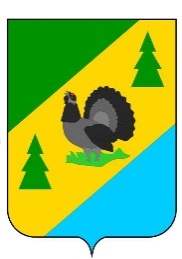 РОССИЙСКАЯ ФЕДЕРАЦИЯИРКУТСКАЯ ОБЛАСТЬАЛЗАМАЙСКОЕ МУНИЦИПАЛЬНОЕ ОБРАЗОВАНИЕАДМИНИСТРАЦИЯПОСТАНОВЛЕНИЕ № 126 г. Алзамайот 16 октября 2019 г. Об отмене аукциона по продаже имущества, находящегося в муниципальной собственности Алзамайского муниципального образования            В соответствии с Федеральным законом от 21 декабря 2001 года № 178-ФЗ «О приватизации государственного и муниципального имущества», постановлением Правительства Российской Федерации от 27 августа 2012 года № 860 «Об организации и проведении продажи государственного или муниципального имущества в электронной форме», Положением о приватизации муниципального имущества Алзамайского муниципального образования, утвержденного решением Думы Алзамайского муниципального образования  от 25 декабря 2017 г. № 64, руководствуясь статьей 47 Устава Алзамайского муниципального образования#G0, администрация Алзамайского муниципального образованияПОСТАНОВЛЯЕТ:1. Отменить аукцион по продаже муниципального имущества: Подстанция «Силикатная 110/10 кВ», расположенная по адресу: Иркутская область, Нижнеудинский район, г. Алзамай, ул. Некрасова, 1, в том числе: здание главного щита управления и здание закрытого распределительного устройства подстанции «Силикатная 110/10 кв», кадастровый номер 38:37:010110:211; открытое распределительное устройство подстанции «Силикатная 110/10кв», кадастровый номер: 38:37:010110:213; трансформатор ТМТН-6300/110, кадастровый номер: 38:37:010110:209; трансформатор ТМТН-6300/110, кадастровый номер: 38:37:010110:210; огнезащитная стенка подстанции «Силикатная 110/10кв», кадастровый номер: 38:37:010110:215; кабельные каналы, кадастровый номер: 38:37:010110:201; маслосборное устройство, маслоприемная яма, кадастровый номер: 38:37:010110:208; внутриплощадочный проезд подстанции «Силикатная 110/10кв», ограждение подстанции «Селикатная 110/10 кв», кадастровый номер: 38:37:010110:202.2. Признать утратившим силу постановление администрации Алзамайского муниципального образования от 11.10.2019 г. № 124 «Об утверждении условий приватизации муниципального имущества Алзамайского муниципального образования».3. Консультанту по земельно-имущественным отношениям администрации Алзамайского муниципального образования: 2.1. осуществить отмену аукциона на сайтах www.torgi.gov.ru, www.rts-tender.ru.2.2. обеспечить опубликование настоящего постановления в течение десяти дней со дня его подписания, в газете «Вестник Алзамайского муниципального образования», размещение на официальном сайте администрации Алзамайского муниципального образования www.alzamai.ru, официальном сайте Российской Федерации для размещения информации о проведении торгов www.torgi.gov.ru.Глава Алзамайскогомуниципального образования                                                                          А.В. Лебедев                              